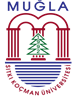 MUĞLA SITKI KOÇMAN ÜNİVERSİTESİEĞİTİM BİLİMLERİ ENSTİTÜSÜTEZSİZ YÜKSEK LİSANS DÖNEM PROJESİ TESLİMİ DANIŞMAN KONTROL FORMUBu kısım öğrenci tarafından doldurulacaktır.ÖĞRENCİNİN Adı Soyadı			: …………………………………………………………Numarası            	    	   	: …………………………………………………………Anabilim Dalı			: …………………………………………………………Programı			: …………………………………………………………Lisansüstü Kademesi   		: Tezsiz Yüksek Lisans Danışmanın Adı Soyadı	              : ………………………………………………………………………………..Dönem Projesi Başlığı			: .…………………………………..……………………………………………………..………………………………………………………………………………………………………………………………………Dönem Projesi Başlığı (İngilizce adı) 		   : .………………………………………………………………………………………..………………………………………………………………………………………………………………………………………SunumTarihi ve Saati		   :Dönem Projesi sunumu önerilen düzeltmeler doğrultusunda proje sunumunda kabul edilen son şekliyle ve MSKÜ Eğitim Bilimleri Enstitüsü Dönem Projesi Yazım Kılavuzunda belirtilen hususlara uygun olarak hazırladığım matbu ve dijital kopyaların birebir aynı olduğunu; uyuşmazlık halinde ise bu durumdan yalnızca şahsımın sorumlu olacağını kabul ve beyan ederim. Tarih:                                               İmza:Bu kısım Danışman tarafından doldurulacaktır.Yukarıda kimlik bilgileri belirtilen öğrenci, Muğla Sıtkı Koçman Üniversitesi Lisansüstü Eğitim ve Öğretim Yönetmeliği gereğince dönem projesi sunumuna alınmış ve başarılı olmuştur. Adayın kişisel çalışmasına dayanan ve dönem projesi sunumunda önerilen düzeltmeler doğrultusunda başarılı bulunan Dönem Projesi Eğitim Bilimleri  Enstitüsü Dönem Projesi Yazım Kurallarına uygun olarak hazırlanmış olup, dönem projesi tarafımdan kontrol edilerek dönem projesi teslim tutanağı imzalanmıştır.  Danışman  Ad Soyad                                                                                                                     	İmza                                                                                                             	     ……/…../20….